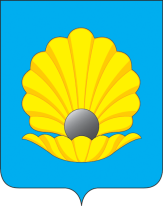 СОВЕТ ДЕПУТАТОВПОСЕЛЕНИЯ ФИЛИМОНКОВСКОЕ В ГОРОДЕ МОСКВЕРЕШЕНИЕО внесении изменения в решение Совета депутатов поселения Филимонковское от 17 ноября 2022 года № 55/4 «Об утверждении схемы многомандатных избирательных округов по выборам депутатов Совета депутатов поселения Филимонковское»В целях уточнения перечней домовладений, входящих в многомандатные избирательные округа по выборам депутатов Совета депутатов поселения Филимонковское, исключения выявленных в схеме многомандатных избирательных округов по выборам депутатов Совета депутатов поселения Филимонковское технических ошибок, руководствуясь статьей 18 Федерального закона от 12 июня 2002 года № 67-ФЗ «Об основных гарантиях избирательных прав и права на участие в референдуме граждан Российской Федерации» и статьей 13 Закона города Москвы от 6 июля 2005 года № 38 «Избирательный кодекс города Москвы»,СОВЕТ ДЕПУТАТОВ ПОСЕЛЕНИЯ ФИЛИМОНКОВСКОЕ РЕШИЛ:1. Внести изменение в решение Совета депутатов поселения Филимонковское от 17 ноября 2022 года №55/4 «Об утверждении схемы многомандатных избирательных округов по выборам депутатов Совета депутатов поселения Филимонковское», изложив приложение к решению в редакции согласно приложению к настоящему решению.2. Направить настоящее решение в Новомосковскую территориальную избирательную комиссию в течение 3 дней со дня его принятия.3. Опубликовать настоящее решение в бюллетене «Московский муниципальный вестник» и разместить на официальном сайте администрации поселения Филимонковское.Глава поселения Филимонковское                                                 М.В. АришинаПриложениек решению Совета депутатовпоселения Филимонковскоеот 24 апреля 2023 года № 61/1Приложениек решению Совета депутатовпоселения Филимонковскоеот 17 ноября 2022 года № 55/4Схема многомандатных избирательных округовпо выборам депутатов Совета депутатов поселения Филимонковское1. Избирательный округ № 11. Количество мандатов: 5.2. Число избирателей: 3668.3. Перечень домовладений:ТЛПХ «Зона Б»; квартал 157; поселок Марьино, ул. Кнутовская, ул. Светлый бульвар, ул. Березовая; поселок Марьино, д.4, д.5, д.6, д.22.2. Избирательный округ № 21. Количество мандатов: 5.2. Число избирателей: 3613.3. Перечень домовладений:деревня Кнутово; квартал 154; поселок Филимонки; деревня Филимонки; квартал 125; поселок Филимонки, дом 1А, стр. 3;поселок Радиоцентр; ОНТ «Маяк»; СНТ «Маяк»; квартал 120; СНТ «Авиасвязь»; квартал 122; деревня Пушкино; квартал 117; КП «Пушкино поле»; СН ТСН «Пушкино»; квартал 110; СНТ «Строитель»; квартал 109; СНТ «Чайка»; квартал 108; поселок Валуево; деревня Верхнее Валуево; ПК «Верхнее Валуево»; квартал 90; СНТ «Благоустройство и застройка в деревне Валуево»; квартал 92;ДНТ «Валуево»; деревня Нижнее Валуево; квартал 97; КП «Валуевская слобода»; квартал 96;  СПК «Валуево»; ул. Генерала Максимчука; ул. Генерала Трошева; ул. Героя России Чернышева; ул. Маршала Кутахова; ТИЗ «Кузьминки»; квартал 126; СНТ «Родник»; СНТ «Родник-2»; квартал 165; Золотошвейная улица; Новосередневский проспект; переулок Староселье; квартал 25; ул. Усадебный парк; ул. Братьев Бромлей; шоссе Ракитки; Литвиновский переулок; ул. Мешковский лес;  поселок Марьино, д. 31, 32, 34, 35, 36, 37, 38, 39, 40, 41, 42; ул. Харлампиева; квартал 160;  деревня Харьино; квартал 170;  НПСК «Харино»; квартал 172; СНТ «Черный луг»; квартал 177; СНТ «Радуга»; квартал 171; деревня Кончеево; квартал 182; СНТ «Высокое»; квартал 45; деревня Староселье; квартал 167; деревня Середнево; деревня Бурцево; деревня Голенищево; СНТ «Мечта-S»; квартал 16; квартал 19; НП «Бурцево»; квартал 3; СТ «Маяк – Бурцево»; квартал 4; СНТ «Березки» в районе д. Бурцево; квартал 11; СТ «Березки» в районе д. Середнево; квартал 18; КП «Ближнее Покровское»; квартал 21; СНТ «Овощевод»; квартал 13; СНТ «Овощевод – 2»; СТ «Импульс Голенищево»; квартал 30;СНТ «Сосновый бор - Голенищево»; квартал 31; КП «Променад»; квартал 10;  КП «Лесная слобода»; КП «Лесная слобода – 1»; НП «Лесная Слобода»;квартал 5; ОНТ «Лески»; квартал 53; СНТ «Родничок»; квартал 32; деревня Марьино; квартал 130; ул. Братьев Гримм;квартал 161; квартал 131; поселок Марьино, пр-д Константина Бальмонта, ул. Николая Клюева, ул. Петра Орешина, пр-д Семёна Кирсанова, пр-д Сергея Клычкова, ул. Фёдора Сологуба; квартал 152; квартал 1; квартал 2; квартал 6; квартал 12; квартал 14; квартал 15; квартал 20; квартал 22; квартал 23; квартал 25; квартал 26; квартал 28; квартал 29; квартал 33; квартал 34; квартал 35; квартал 36; квартал 38; квартал 39; квартал 40; квартал 50; квартал 51; квартал 52; квартал 58; квартал 64; квартал 65; квартал 66; квартал 100;квартал 112; квартал 132; квартал 133; квартал 150; квартал 151; квартал 153; квартал 155; квартал 156; квартал 158; квартал 162; квартал 163; квартал 164; квартал 166; квартал 168; квартал 173; квартал 174;квартал 175; квартал 176; квартал 178; квартал 179; квартал 181; квартал 183; квартал 184; квартал 185; квартал 186; квартал 50; квартал 55; квартал 56; квартал 57; квартал 60; квартал 62; квартал 68; квартал 70; квартал 72; квартал 74; квартал 75; квартал 76; квартал 78; квартал 91;квартал 93; квартал 95; квартал 98; квартал 99; квартал 101;квартал 102; квартал 103; квартал 104; квартал 106; квартал 111; квартал 115; квартал 116; квартал 118; квартал 119; квартал 121; квартал 127; квартал 128; квартал 134; квартал 136; квартал 138; квартал 142; квартал 146; квартал 180; ДНП «Марьино».Приложение к схеме многомандатных избирательных округов по выборам депутатов Совета депутатов поселения ФилимонковскоеГрафическое изображениесхемы многомандатных избирательных округовпо выборам депутатов Совета депутатов поселения Филимонковское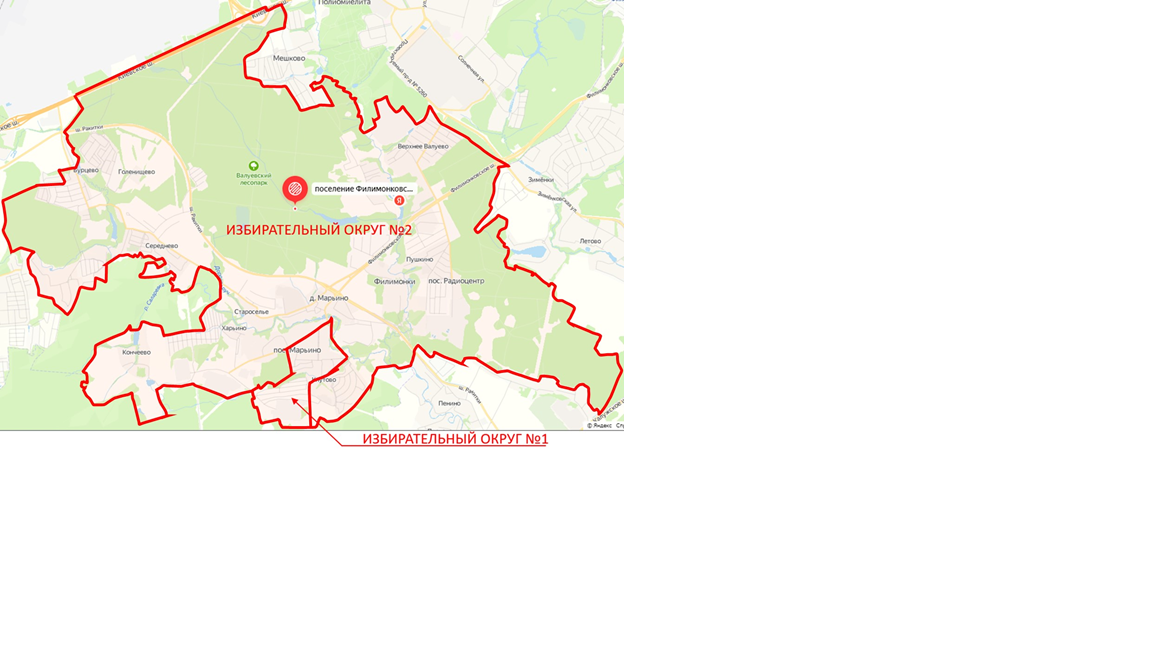 24 апреля 2023 года№61/1